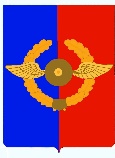 Российская ФедерацияАДМИНИСТРАЦИЯ Среднинского городского поселенияУсольского муниципального района Иркутской областиП О С Т А Н О В Л Е Н И ЕОт 31.03.2022 г.                                                                                             № 23р.п. СреднийВ соответствии с Конституцией Российской Федерации, Гражданским кодексом Российской Федерации, Бюджетным кодексом Российской Федерации, Федеральным законом от 5 апреля 2013 года № 44–ФЗ «О контрактной системе в сфере закупок товаров, работ, услуг для обеспечения государственных и муниципальных нужд», иными федеральными законами и нормативными правовыми актами Российской Федерации, нормативными правовыми актами Иркутской области о контрактной системе в сфере закупок, руководствуясь статьями 23, 46 Устава администрации Среднинского городского поселения Усольского муниципального района Иркутской области, администрация Среднинского городского поселения Усольского муниципального района Иркутской областиП О С Т А Н О В Л Я Е Т:1. Утвердить Положение о комиссии по осуществлению закупок товаров, работ, услуг для обеспечения муниципальных нужд администрации Среднинского городского поселения Усольского муниципального района Иркутской области (прилагается).2. Опубликовать настоящее постановление в газете «Информационный бюллетень Среднинского муниципального образования» и разместить в сетевом издании «Официальный сайт городского поселения Среднинского муниципального образования» в информационно-телекоммуникационной сети Интернет (http://srednyadm.ru).3. Постановление вступает в силу после дня официального опубликования.4. Контроль по исполнению настоящего постановления оставляю за собой.Исполняющий обязанности главыСреднинского городского поселенияУсольского муниципального района                                      М.М. Мельникова                                            Утверждено постановлением администрации Среднинского городского поселения Усольского муниципального района Иркутской областиот 31 марта 2022 № 23Положение о комиссии по осуществлению закупок товаров, работ, услуг для обеспечения муниципальных нужд администрации Среднинского городского поселения Усольского муниципального района Иркутской областиРаздел I. Общие положения, порядок формирования комиссий, права, обязанности и ответственность членов комиссийГлава 1. Общие положения1. Настоящее Положение о комиссии по осуществлению закупок товаров, работ, услуг для обеспечения муниципальных нужд администрации Среднинского городского поселения Усольского муниципального района Иркутской области (далее – Положение) определяет принципы, цели создания, задачи, порядок формирования, права и обязанности, регламент работы и ответственность комиссии по осуществлению закупок товаров, работ, услуг для обеспечения муниципальных нужд администрации Среднинского городского поселения Усольского муниципального района Иркутской области.2. Комиссия по осуществлению закупок товаров, работ, услуг для обеспечения муниципальных нужд администрации Среднинского городского поселения Усольского муниципального района Иркутской области (далее – комиссия) в своей деятельности руководствуется Конституцией Российской Федерации, Гражданским кодексом Российской Федерации, Бюджетным кодексом Российской Федерации, Федеральным законом 
от 5 апреля 2013 года № 44–ФЗ «О контрактной системе в сфере закупок товаров, работ, услуг для обеспечения государственных и муниципальных нужд» (далее – Федеральный закон № 44–ФЗ), иными федеральными законами и нормативными правовыми актами Российской Федерации, нормативными правовыми актами Иркутской области о контрактной системе в сфере закупок (далее – законодательство РФ) и настоящим Положением.3. Понятия, используемые в настоящем Положении:извещение об осуществлении закупки – извещение об осуществлении закупки при проведении открытого конкурса в электронной форме, извещение об осуществлении закупки при проведении открытого аукциона в электронной форме, извещение об осуществлении закупки при проведении запроса котировок в электронной форме;электронные процедуры – открытый конкурс в электронной форме (электронный конкурс), открытый аукцион в электронной форме (электронный аукцион), запрос котировок в электронной форме;иные понятия применяются в значениях, определенных Федеральным законом № 44-ФЗ.4. Деятельность комиссии основывается на принципах открытости, прозрачности информации о контрактной системе в сфере закупок, обеспечения конкуренции, профессионализма, единства контрактной системы в сфере закупок, ответственности за результативность обеспечения государственных нужд, эффективности осуществления закупок.5. Комиссия создается в целях определения поставщиков (подрядчиков, исполнителей) для обеспечения муниципальных нужд администрации Среднинского городского поселения Усольского муниципального района Иркутской области при осуществлении закупок путем проведения следующих конкурентных способов:открытого конкурса в электронной форме;электронного аукциона;запроса котировок в электронной форме.6. Задачами комиссии являются:1) обеспечение объективности при рассмотрении и оценке заявок на участие в закупках;2) обеспечение повышения эффективности осуществления закупок;3) обеспечение соблюдения требований законодательства РФ при осуществлении закупок.7. Комиссия осуществляет функции, предусмотренные Федеральным законом № 44-ФЗ.8. Членам комиссии запрещается совершение любых действий, которые противоречат требованиям Федерального закона № 44-ФЗ, в том числе приводят к ограничению конкуренции, в частности к необоснованному ограничению числа участников закупок. 9. Члены комиссии, виновные в нарушении законодательства РФ, настоящего Положения, несут дисциплинарную, административную, уголовную ответственность в соответствии с законодательством РФ.10. Положение применяется при определении администрацией Среднинского городского поселения Усольского муниципального района Иркутской области (далее – Заказчик) поставщиков (подрядчиков, исполнителей).Глава 2. Порядок формирования комиссии11. Комиссия является коллегиальным органом, действующим на постоянной основе или на временной основе и состоит из председателя, заместителя председателя, секретаря и членов комиссии по осуществлению закупок.12. Решение о создании комиссии принимается Заказчиком до начала проведения закупки. В правовом акте Заказчика о создании комиссии определяется численность и персональный состав комиссии, назначается председатель комиссии и секретарь комиссии.13. Комиссия, действующая на временной основе, создается правовым актом Заказчика в целях осуществления определенной закупки или закупки определенным способом.14. В состав комиссии включаются преимущественно лица, прошедшие профессиональную переподготовку или повышение квалификации в сфере закупок, а также лиц, обладающих специальными знаниями, относящимися к объекту закупки.15. К члену комиссии предъявляются требования об отсутствии ограничений к включению в состав комиссии, предусмотренных частью 6 статьи 39 Федерального закона № 44-ФЗ.16. Замена члена комиссии осуществляется путем внесения изменений в соответствующий правовой акт о создании комиссии.17. Число членов комиссии должно быть не менее чем три человека, в том числе председатель комиссии, секретарь комиссии. Глава 3. Права, обязанности комиссии, ее членов18. Комиссия обязана:1) проверять соответствие участника закупки требованиям, установленным  пунктами 1 и 7.1 части 1 и частью 1.1 (при наличии такого требования), требованиям, установленным частями 2 и 2.1 статьи 31 Федерального закона № 44-ФЗ (при осуществлении закупок, в отношении участников которых в соответствии с частями 2 и 2.1 статьи 31 Федерального закона № 44-ФЗ установлены дополнительные требования);2) отклонить заявки на участие в электронных процедурах в случаях, установленных Федеральным законом № 44-ФЗ;3) отстранять участника закупки от участия в электронных процедурах в случаях, установленных Федеральным законом № 44-ФЗ;4) рассматривать и оценивать заявку участника закупки в порядке, установленном законодательством РФ, и в соответствии с требованиями, критериями, содержащимися в извещении об осуществлении закупки.19. Комиссия вправе:1) проверять соответствие участника закупки требованиям, указанным в пунктах 3 - 5, 7, 8, 9, 11 части 1 статьи 31 Федерального закона № 44-ФЗ, а также требованию, указанному в пункте 10 части 1 статьи 31 Федерального закона № 44-ФЗ;2) привлекать экспертов, экспертные организации в целях обеспечения экспертной оценки заявок на участие в закупке.20. Члены комиссии обязаны:1) лично присутствовать на заседаниях комиссии;2) не проводить переговоров с участниками закупки в отношении заявок на участие в определении поставщика (подрядчика, исполнителя);3) не допускать разглашения сведений, ставших известными в ходе осуществления своей деятельности, кроме случаев, прямо предусмотренных законодательством Российской Федерации;4) соблюдать правила рассмотрения и оценки заявок участников закупки, предусмотренные законодательством РФ;5) проверять правильность содержания протоколов;6) подписывать протоколы, сформированные по итогам заседаний комиссий. 21. Члены комиссии вправе:1) знакомиться с извещением об осуществлении закупки;2) знакомиться со всей представленной на рассмотрение комиссии информацией и документами;3) высказывать свое мнение по вопросам, рассматриваемым на заседании комиссии;4) обращаться в компетентные органы за защитой своих нарушенных прав и законных интересов.22. Председатель комиссии:1) осуществляет общее руководство работой комиссии и обеспечивает выполнение настоящего Положения;2) уведомляет членов комиссии о месте (при необходимости), дате и времени проведения заседания комиссии;3) объявляет заседание правомочным, открывает, ведет и закрывает заседания, объявляет состав комиссии, перерывы;4) определяет порядок рассмотрения обсуждаемых вопросов;5) обеспечивает подготовку запросов в органы, организации в целях проверки соответствия участника закупки требованиям, установленным статьей 31 Федерального закона № 44-ФЗ;6) осуществляет контроль за подготовкой документов и материалов к заседаниям комиссии, ведением протоколов рассмотрения и оценки заявок, протоколов проведения итогов определения поставщика (подрядчика, исполнителя), протоколов определения поставщика (подрядчика, исполнителя);7) осуществляет иные действия в соответствии с законодательством РФ, настоящим Положением.23. В период отсутствия председателя его обязанности исполняет заместитель председателя.24. Секретарь комиссии:1) осуществляет подготовку всех документов, составляемых при определении поставщика (подрядчика, исполнителя);2) осуществляет подготовку информации, необходимой для проверки участника закупки, а также заявки на участие в определении поставщика (подрядчика, исполнителя) на соответствие требованиям, установленным законодательством РФ,  извещением об осуществлении закупки;3) осуществляет иные действия организационно-технического характера в соответствии с указаниями председателя и настоящим Положением.Секретарь комиссии является членом комиссии.Раздел II. Регламент работы комиссии при определениипоставщиков (подрядчиков, исполнителей)Глава 1. Общие положения25. Работа комиссии осуществляется на ее заседаниях. Члены комиссии правомочны осуществлять свои функции, если в заседании комиссии участвует не менее чем пятьдесят процентов от общего числа ее членов. Члены комиссии могут участвовать в таком заседании с использованием систем видео-конференц-связи с соблюдением требований законодательства Российской Федерации о защите государственной тайны.26. Решения комиссии принимаются открытым голосованием простым большинством голосов от числа присутствующих на заседании членов. При голосовании каждый член комиссии имеет один голос. При равенстве голосов голос председательствующего на заседаниях комиссии является решающим. 27. Замена члена комиссии допускается только по решению Заказчика, принявшего решение о создании комиссии.28. Принятие решения членами комиссии путем проведения заочного голосования, а также делегирование ими своих полномочий иным лицам не допускается.Глава 2 . Регламент работы комиссии при осуществлении закупок путем проведения открытого конкурса в электронной форме29. Рассмотрение и оценка первых частей заявок на участие в открытом конкурсе в электронной форме:1) председатель комисии объявляет объект закупки, номер извещения об осуществлении закупки, наименование комиссии, место, дату и время начала заседания, состав, наличие кворума, правомочность комиссии, порядок рассмотрения вопросов по повестке заседания комиссии;2) секретарь комиссии объявляет количество, идентификационные номера заявок на участие в открытом конкурсе в электронной форме и предоставляет на рассмотрение комиссии информацию и документы, подготовленные для проверки заявки на участие в открытом конкурсе в электронной форме на соответствие требованиям, установленным законодательством Российской Федерации и извещением об осуществлении закупки;3) комиссия рассматривает первые части заявок на участие в открытом конкурсе в электронной форме на соответствие требованиям Федерального закона № 44-ФЗ и извещения об осуществлении закупки, при этом каждый член комиссии выражает свое мнение;4) комиссия осуществляет оценку первых частей заявок на участие в закупке, в отношении которых принято решение о признании соответствующими извещению об осуществлении закупки, по критериям, предусмотренным пунктами 2 и 3 части 1 статьи 32 Федерального закона 
№ 44-ФЗ (если такие критерии установлены извещением об осуществлении закупки);5) по результатам рассмотрения первых частей заявок на участие в открытом конкурсе в электронной форме секретарь формирует с использованием электронной площадки протокол рассмотрения и оценки первых частей заявок на участие в открытом конкурсе в электронной форме, который подписывается членами комиссии усиленными электронными подписями не позднее даты окончания срока рассмотрения и оценки первых частей заявок на участие в открытом конкурсе в электронной форме. В указанном протоколе отражается информация, предусмотренная частью 6 статьи  48 Федерального закона № 44-ФЗ. Не позднее даты окончания срока рассмотрения и оценки первых частей заявок на участие в открытом конкурсе в электронной форме протокол рассмотрения и оценки первых частей заявок на участие в открытом конкурсе в электронной форме направляется секретарем оператору электронной площадки;6) в случае, если открытый конкурс в электронной форме признан несостоявшимся по основанию, предусмотренному пунктом 1 части 1 статьи 52 Федерального закона № 44-ФЗ, в связи с тем, что по окончании срока подачи заявок на участие в таком конкурсе подана только одна заявка на участие в нем, секретарь формирует с использованием электронной площадки протокол подведения итогов определения поставщика (подрядчика, исполнителя), который подписывается членами комиссии усиленными электронными подписями, и направляет его оператору электронной площадки. В указанном протоколе отражается информация, предусмотренная пунктами 1, 2, 4 – 7 части 17 статьи 48 Федерального закона № 44-ФЗ.30. Рассмотрение и оценка вторых частей заявок на участие в открытом конкурсе в электронной форме:1) председатель комиссии объявляет объект закупки, номер извещения об осуществлении открытого конкурса в электронной форме, наименование комиссии, дату и время начала заседания комиссии, состав, наличие кворума, правомочность комиссии, порядок рассмотрения вопросов по повестке заседания комиссии;4) комиссия рассматривает вторые части заявок на участие открытом конкурсе в электронной форме, а также документы и информацию, направленные оператором электронной площадки, в части соответствия их требованиям, установленным извещением об осуществлении закупки;5) комиссия осуществляет оценку вторых частей заявок на участие в открытом конкурсе в электронной форме, в отношении которых принято решение о признании соответствующими извещению об осуществлении закупки, по критерию, предусмотренному пунктом 4 части 1 статьи 32 Федерального закона № 44-ФЗ (если такой критерий установлен извещением об осуществлении закупки). Оценка указанных заявок не осуществляется в случае признания открытого конкурса в электронной форме несостоявшимся в соответствии с пунктами 2, 4 части 1 статьи 52 Федерального закона № 44-ФЗ;6) результаты рассмотрения и оценки вторых частей заявок на участие в открытом конкурсе в электронной форме фиксируются в протоколе рассмотрения и оценки вторых частей заявок на участие в открытом конкурсе в электронной форме, который формирует секретарь с использованием электронной площадки и подписывается членами комиссии усиленными электронными подписями не позднее даты окончания рассмотрения и оценки  вторых частей заявок, и содержит информацию, предусмотренную частью 13 статьи 48 Федерального закона № 44-ФЗ;31. Оценка третьих частей заявок на участие в открытом конкурсе в электронной форме:1) председатель комиссии объявляет объект закупки, номер извещения об осуществлении открытого конкурса в электронной форме, наименование комиссии, дату и время начала заседания комиссии, состав, наличие кворума, правомочность комиссии, порядок рассмотрения вопросов по повестке заседания комиссии;2) комиссия осуществляет оценку ценовых предложений по критерию, предусмотренному пунктом 1 части 1 статьи 32 Федерального закона № 44-ФЗ;3) на основании результатов оценки первых и вторых частей заявок на участие в открытом конкурсе в электронной форме,  а также оценки ценовых предложений секретарь формирует с использованием электронной площадки протокол подведения итогов определения поставщика (подрядчика, исполнителя), который подписывается членами комиссии усиленными электронными подписями и содержит информацию, предусмотренную частью 17 статьи 48 Федерального закона № 44-ФЗ;4) протокол подведения итогов определения поставщика (подрядчика, исполнителя) в день его подписания направляется секретарем комиссии оператору электронной площадки; 5) при осуществлении процедуры определения поставщика (подрядчика, исполнителя) путем проведения открытого конкурса в электронной форме комиссия также выполняет иные действия в соответствии с Федеральным законом № 44-ФЗ.Глава 3. Регламент работы комиссии при осуществлении закупок путем проведения аукциона в электронной форме (электронного аукциона)32. Рассмотрение заявок на участие в электронном аукционе:1) председатель комиссии объявляет объект закупки, номер извещения об осуществлении закупки, наименование комиссии, дату и время начала заседания комиссии, состав, наличие кворума, правомочность комиссии, порядок рассмотрения вопросов по повестке заседания комиссии;2) секретарь комиссии объявляет количество, идентификационные номера заявок на участие в электронном аукционе и предоставляет на рассмотрение информацию и документы, подготовленные для проверки заявки на участие в определении поставщика (подрядчика, исполнителя) на соответствие требованиям, установленным законодательством РФ и извещением об осуществлении закупки;3) комиссия рассматривает заявки на участие в закупке, протокол подачи ценовых предложений, а также предусмотренные пунктами 2 и 3 части 6 статьи 43 Федерального закона № 44-ФЗ информацию и документы участников закупки на соответствие требованиям извещения об осуществлении закупки, при этом каждый член комиссии выражает свое мнение;4) по результатам рассмотрения заявок на участие в открытом аукционе в электронной форме секретарь формирует с использованием электронной площадки протокол подведения итогов определения поставщика (подрядчика, исполнителя), который подписывается членами комиссии усиленными электронными подписями, и направляет такой протокол оператору электронной площадки. В указанном протоколе отражается информация, предусмотренная пунктами 1, 2, 4 - 7 части 17 статьи 48 Федерального закона № 44-ФЗ.5) при осуществлении процедуры определения поставщика (подрядчика, исполнителя) путем проведения электронного аукциона комиссия также выполняет иные действия в соответствии с Федеральным законом № 44-ФЗ.Глава 4. Регламент работы комиссии при осуществлении закупок путем проведения запроса котировок в электронной форме33. Рассмотрение заявок на участие в запросе котировок в электронной форме:1) председатель комиссии объявляет объект закупки, номер извещения об осуществлении закупки, наименование комиссии, дату и время начала заседания комиссии, состав, наличие кворума, правомочность комиссии, порядок рассмотрения вопросов по повестке заседания комиссии;2) секретарь объявляет количество, идентификационные номера заявок на участие в запросе котировок в электронной форме и предоставляет на рассмотрение информацию и электронные документы, направленные оператором электронной площадки;3) комиссия рассматривает заявки, информацию и документы, направленные оператором электронной площадки, на соответствие требованиям извещения об осуществлении закупки, при этом каждый член комиссии выражает свое мнение.4) по результатам рассмотрения заявок на участие в запросе котировок в электронной форме секретарь формирует с использованием электронной площадки протокол подведения итогов определения поставщика (подрядчика, исполнителя), который подписывается членами комиссии усиленными электронными подписями, и направляет такой протокол оператору электронной площадки. В указанном протоколе отражается информация, предусмотренная пунктами 1, 2, 4 - 7 части 17 статьи 48 Федерального закона № 44-ФЗ.5) при осуществлении процедуры определения поставщика (подрядчика, исполнителя) путем проведения запроса котировок в электронной форме комиссия также выполняет иные действия в соответствии с Федеральным законом № 44-ФЗ.Об утверждении Положения о комиссии по осуществлению закупок товаров, работ, услуг для обеспечения муниципальных нужд администрации Среднинского городского поселения Усольского муниципального района Иркутской области 